CONCOURS INTERNATIONAL D’ENTREE A L’IIA DE YAOUNDECycle : Diplôme d’Etudes Supérieures Spécialisées en Assurance (DESS-A)16ème promotion : 2002-2004Session : Juillet 20021ère Epreuve : CULTURE GENERALEDate : Jeudi 18 jullet 2002, de 09h00 à 12h00 (Heure de Yaoundé, TU+1)Sujet N° 1 : Actualité (5 points)I-         Comment s’appelle (nt)                                             II- Où se trouve :1°- Les initiateurs du NEPAD ?                               1) Buenos Aires ?2°- La monnaie française ?                                        2) Dar-Es Salam ?3°- Le Président des Etats-Unis d’Amérique ?         3) Varsovie ?4°- L’auteur du contrat social ?                                 4) Beijing ?5°- L’auteur des mains sales ?                                   5) Melbourne ?6°- L’auteur d’Ethiopiques ?                                     6) Saint Petersbourg ?III-      Que veut dire :                                               IV- Comment s’appelle la monnaie de :1) CEMAC ?                                                             1) Espagne ?2) UEMOA ?                                                            2) Chine ?3)      RSA ?                                                                  3) Nigéria4)      PNB ?                                                                  4) Afrique du Sud?5)      Per Capita ?                                                         5) Japon?6)      Kwh?                                                                   6) Egypte?V- Que signifie:1)      Brevet d’invention ?2)      Marché monopolistique ?3)      Fonds de commerce ?4)      Enseigne ?5)      Concurrence déloyale ?Sujet N° 2 : Dissertation (15 points)Dites, sous forme de dissertation, si la mondialisation est un bien ou un danger.2ème Epreuve : Droit ou Economie ou Techniques d’assurance ou Mathématiques, Statistique et Calcul de probabilités(Traiter seulement l’une des quatre épreuves au choix)Date : Vendredi 19 juillet 2002, de 09h00 à 12h00 ( Heure de Yaoundé, TU+1)Epreuve de Droit : Les candidats traiteront obligatoirement les quatre (04) questions ci-après :1-      Vous êtes conseil juridique. Monsieur Fabre marié sous le régime de la communauté de biens vous consulte sur la question de savoir s’il peut avec son épouse constituer une société en nom collectif ou une société anonyme dans l’un des Etats membres de l’OHADA ? Que lui répondez-vous ?2-      Les conséquences du dépassement de l’objet social dans les différentes formes de sociétés dotées de la personnalité morale dans l’OHADA.3-      L’immatriculation au registre du commerce et du Crédit Mobilier est-elle une condition d’exercice de l’activité commerciale ou une condition d’acquisition de la qualité de commerçant ?4-      La société FLORA est une société anonyme comprenant six (06) associés : Alain, Nicole, Carl, Christian, Florence et Ernest. Elle a mis en place un conseil d’administration de trois (03) membres ; Christian, Carl et Florence. Alain et Ernest se sentent frustrés car ils auraient aimé en faire partie. Ils vous consultent sur le point de savoir si l’option prise est conforme aux dispositions de l’Acte Uniforme relatif au droit des sociétés commerciales et du Groupement d’intérêt économique. Qu’en pensez-vous ? Par ailleurs, Alain marié à Eve désirerait constituer avec cette dernière une société en commandite simple. Le leur conseilleriez-vous       Epreuve d’Economie :Parler des solutions à la crise de l’endettement des pays en voie de développement.Epreuve de Technique d’assurance :Assurance Automobile : (5 points)1)      Existe t-il des documents susceptibles de remplacer l’attestation ou le certificat d’assurance automobile ? Si oui, quelle en est la durée de validité ?2)      Que couvre la garantie «  tierce complète » ?3)      Que couvre la garantie vol ? La garantie « vol partiel » ?Assurance Incendie et Risques Annexes : (4 points)1)      Quelle est la valeur d’assurance des risques locatifs pour le locataire occupant unique ?2)      Que couvre la garantie des pertes indirectes ? Quelle en est généralement la limite d’indemnisation ?3)      Comment se détermine la valeur d’assurance des risques locatifs du locataire occupant partiel ?Assurance Risques Divers : (4 points)1)      En quoi consiste l’assurance vol au premier risque absolu ?2)      La règle proportionnelle s’applique t-elle à ce genre d’assurance ? Si oui, selon quelle modalité ?3)      Que couvre l’assurance de la responsabilité civile exploitation ?4)      Un magasin de chaussures a été assuré en valeur totale contre le vol. Déterminer le montant de l’indemnité due par l’assureur sachant que :-          La valeur totale déclarée est de 10.000.000 F CFA,-          La valeur réelle des existants est de 15.000.000 F CFA,-          La police d’assurance a fait l’objet d’un sinistre garanti d’un montant de 3.000.000 F CFA.Assurance Individuelle Accidents et Maladie : (2points)Quelles sont les principales garanties du contrat d’assurance maladie ?Assurance Maritime et Transports : (3 points)La compagnie d’assurance « La Sécurité » assure pour l’année N un navire de 5.000 tonneaux de jauge brute et d’une valeur de quatre (4) milliards de F CFA moyennant un taux de prime de 1,50%.Déterminez le taux de prime applicable lors du renouvellement pour l’année N+1, sachant que :a)      L’assuré demande à l’assureur de porter la garantie souscrite sur le navire à cinq (5) milliards de F CFA,b)      Le taux de prime perte totale et délaissement appliqué pour l’année N est de 0,60%.Assurance Vie et Capitalisation : (2 points)1-      Quelles sont les conditions nécessaires pour que le contrat d’assurance vie puisse être réduit ?2-      Quel est le sort du contrat d’assurance en cas de décès dans le cas du suicide de l’assuré ?Epreuve de Mathématiques, statistique et Calcul de probabilités :NB : Calculatrice et table statistique autorisées.Exercice N°1 : (8points)1. On sait que la probabilité qu’une personne prise au hasard dans un certain supermarché effectuant un achat au rayon lessive est de 0,45.On observe 100 clients pris au hasard dans ce supermarché. On suppose que ces clients font leurs achats en toute indépendance. Soit X la variable aléatoire égale au nombre de ces personnes qui achètent un article au rayon lessive.a)      Déterminer la loi de X.                                             (1) ptb)      Calculer l’espérance mathématique de X puis la valeur arrondie à l’entier le plus proche de l’écart-type de X. (0,5 + 0,5 ) pt2. Montrer que l’on peut approcher la loi de X par une loi normale dont on déterminera les paramètres.                                                                                                           (1,5) ptOn suppose dans la suite que X suit cette loi normale.a)      Calculer la probabilité qu’au moins 50 des 100 clients observés effectuent un achat au rayon lessive.                                                                                                   (1) ptb)      Calculer la probabilité que parmi les 100 clients observés le nombre de ceux qui effectuent un achat au rayon lessive soit strictement compris entre 30 et 60. Commenter,                                                                                  (1 + 0,5) ptLa variable aléatoire Y égale au nombre de clients qui se présentent à la caisse Q de ce supermarché par période de 15 minutes chaque mardi après midi, suit la loi de poisson de paramètre 6.a)      Calculer la probabilité pour que mardi prochain, entre 15h45 et 16h heures, moins de trois clients se présentent à cette caisse. On donnera le résultat avec une précision de 10-3                                                                                                                    (1) ptb)      Calculer la probabilité que pendant cette même période, il y ait au moins 3 personnes à se présenter à cette caisse.                                                                                    (1) ptEXERCICE N°2 : (5 pts)Un particulier doit rembourser un emprunt indivis de 100.000 F en une seule échéance dans 8 ans.A la fin de chaque année, il doit verser le montant des intérêts sur le capital restant dû au début de chaque période (taux d’intérêt = 13%). Pour faire face au remboursement des 100.000 F à la fin de la 8ème année, il place à la fin de chaque année au taux de 11% une somme constante.Quel est le montant total de l’annuité constante supportée par ce particulier à la fin de chacune de ces 8 années ?EXERCICE N° 3 : (7pts)                                                                                    exEtudier et représenter la fonction f(x) = x + 2 – 4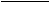                                                                                 ex +1On étudiera les asymptotes.CONCOURS INTERNATIONAL D’ENTREE A L’IIA DE YAOUNDECycle : Diplôme d’Etudes Supérieures Spécialisées en Assurance (DESS-A)16ème promotion : 2000-2002Session : Juillet 20001ère Epreuve : CULTURE GENERALEDate : Mardi 18 jullet 2000, de 09h00 à 12h00 (Heure de Yaoundé, TU+1)Sujet : Le plan d’action de LAGOS : place et rôle de la femme dans le développement socio-économique.CONCOURS INTERNATIONAL D’ENTREE A L’IIA DE YAOUNDECycle : Diplôme d’Etudes Supérieures Spécialisées en Assurance (DESS-A)16ème promotion : 2004-2006Session : Juillet 20041ère Epreuve : CULTURE GENERALEDate : Mercredi 7 juillet 2004, de 09h00 à 12h00 (Heure de Yaoundé, TU+1)Question 1 : Problème du monde contemporain :Le monde contemporain est en prise à une fantastique ébullition des arts et des lettres.Grâce à vos lectures et à votre expérience, pourriez-vous dire quels rapports vous établissez entre l’art et l’argent. (6 points)Question 2 : La pensée moderne, à travers les Etats, les institutions internationales et la dynamique des nations, semble s’orienter de plus en plus vers l’appel à la mondialisation. Comment pouvez-vous caractériser celle-ci ? (8 points)Question 3 : Dissertation :Quelle est votre position sur la relativité des gouvernements ? Est-ce qu’un même gouvernement ou régime politique peut s’appliquer avec la même réussite à tous les pays du monde, ou bien pensez-vous qu’à chaque nation doit correspondre un gouvernement ou un régime politique qui lui est particulier ? (6 points)2ème Epreuve : Droit ou Economie ou Techniques d’assurance ou Mathématiques, Statistique et Calcul de probabilités(Traiter seulement l’une des quatre épreuves au choix)Date : Jeudi 8 juillet 2004, de 09h00 à 12h00 ( Heure de Yaoundé, TU+1)Epreuve de droit : Trois questions à traiter obligatoirement.Question 1 : La société Extra constituée sous la forme d’une SARL a pour objet la fabrication de produits de beauté et toutes les opérations se rapportent directement ou indirectement à cet objet.Dirigée par M. Couturier, gérant unique et statutaire, elle a un capital de 5 millions F CFA répartis en 200 parts sociales, réparties comme suit :-          M. Couturier :       95-          Mme Bourde :      30-          M. Christo :          25-          Mlle Amandine :  20-          Mme Serre :         15-          Mme Luciole :     15En janvier 2004, M. Couturier conclut au nom de la société, un contrat d’achat d’ordinateurs. Madame Bourde qui estime que cet achat a été effectué en dehors de l’objet social vient vous consulter pour savoir :1-      si la société Extra est engagée par l’achat effectué par M. Couturier ; (5 points)2-      Si M. Couturier peut être éventuellement poursuivi dans le cadre d’une action en responsabilité civile. (5 points)Question 2 : A la suite de mauvaise affaires, la société Gento et Grassouillet, société en commandite simple, réunissant 2 associés, Mme GENTO commandité et Mme Grassouillet, commanditaire est mise en liquidation judiciaire en février 2004. Mme BERA qui a une créance importante consécutive à une livraison faite par la société en décembre 2003 souhaite intenter une action contre Mme Grassouillet. Elle compte se fonder sur le fait que le nom de cette dernière figure dans la dénomination sociale.-          Pensez-vous qu’une telle action puisse prospérer ? (6 points)Question 3 : Précisez les effets de la transformation d’une société à l’égard des associés et des créanciers. (4 points)Epreuve d’Economie : Traiter les deux sujets ci-dessousSujet 1 : soient les agrégats économiques suivants dans une nation :X= exportation     P= Production   C= consommation   I= Investissement    M= Importationa)      dire lesquels de ces agrégats sont des ressources pour le pays.b)      Dire lesquels de ces agrégats sont des emplois de ces ressources.c)      Etablir l’identité comptable entre les ressources et les emplois.d)     Quels sont les emplois intérieurs (ou dépenses intérieures) ?e)      Donner l’expression de la balance commerciale.f)       A partir de l’identité de la question c), exprimer la balance commerciale en fonction des autres agrégats.g)      Montrer que l’on peut interpréter l’écart entre les ressources internes et les dépenses internes à partir de l’écart de la balance commerciale. ( 9 points)h)      Sujet 2 : La dette, une approche éthique.i)        A l’occasion du jubilé 2000, des voix se sont élevées pour dénoncer le fardeau de la dette dans les pays pauvres. Faut-il s’endetter ? (11 points)Epreuve de Techniques d’assurance :Assurance Automobile : (5 points)1- Quels sont les types de véhicules auxquels la réduction flotte ne s’applique généralement pas ?2- Quelles sont les personnes dont les dommages ne sont pas pris en charge par la garantie de la responsabilité civile automobile ?3- Quel est le délai de déclaration à l’assureur des sinistres relatifs au contrat d’assurance automobile ?4- Quand dit-on qu’un véhicule est techniquement irréparable ? économiquement irréparable ?Assurance incendie et risques annexes : (4 points)1- Quelle est la valeur d’assurance des marchandises ?2- Quelle est la règle générale de tarification en cas de communauté de risques ?Qu’est-ce que la règle du quart de l’immeuble ?3- Quelle est la valeur d’assurance du mobilier personnel ?4- Comment se fait la classification des bâtiments en fonction de leur construction ?Assurance des risques divers : (4 points)1- Quelles sont les principales garanties du contrat d’assurance vol des entreprises ?2- Le contrat d’assurance vol garantit-il l’escroquerie ? justifier votre réponse.3- Que couvre le contrat d’assurance « Bris de glaces » ? Citer trois extensions de la garantie de ce contrat.Assurance Individuelle accidents et maladie : (2 points)1- Quelles sont les principales garanties du contrat d’assurance maladie,2- Que couvre l’assurance individuelle accidents ?Assurance maritime et transports : (3 points)20 cartons de lait d’une valeur de 200000 F CFA sont assurés à l’occasion de leur importation contre les risques de transport maritime aux conditions « TOUS RISQUES + VOL + PILLAGE + NON LIVRAISON » pour une valeur de 280000 FCFA, avec une franchise de 5% par sinistre.Au moment de la livraison, l’on constate que 4 cartons présentent des traces d’effraction ont été vidés de leur contenu.Par ailleurs, les frais et honoraires de l’expert missionné pour les constations se sont élevés à 30000 FCFA.a)- Quel est le montant de l’indemnité due par la compagnie d’assurance ? b)- Quel aurait été le montant de cette indemnité si la valeur d’assurance avait été de 220000 FCFA ?Assurance vie et capitalisation ; (2 points)1- Quelles sont les conditions nécessaires pour l’assurance en cas de décès d’un mineur de plus de 12 ans ?2- Quel est le sort de l’indemnité si le contrat d’assurance en cas de décès est souscrit sans désignation du bénéficiaire ?Epreuve de Mathématiques, Statistique et Calcul de probabilités :NB : Calculatrice et table statistique autorisées.Exercice 1 : 6ptsUne entreprise place à intérêts composés au taux annuel de 10% 6 annuités de 50000 F chacune, versées le 1er janvier de chaque année à partir du 01/01/87.a)- Quel capital aura-t-elle constitué lors du dernier versement ? 3ptsb)- Le 1/1/92, la société qui veut se constituer un capital de 1000000 F au 01/01/99, place le capital constitué précédemment au taux de 10,50% et le complète au moyen de trimestrialités placées dans les mêmes conditions de taux. La première étant versée le 01/01/92, la dernière 01/01/99.c)- Calculer le montant de ces trimestrialités. 3 ptsExercice 2 : 7ptsLe résultat obtenu par des sportifs à la première manche d’une compétition est une variable aléatoire qui suit la loi normale N ( m=120 ; σ = 25)On considère un échantillon de 1000 participants.a)- Quel est le nombre de participants ayant obtenu un résultat1)      compris entre 100 et 134,5 ?      1pt2)      Inférieur à 85,5 ?                         0,5 pt3)      Supérieur à 150 ?                         0,5 ptb)- Quel résultat minimal k doit obtenir un participant pour être classé parmi les 200 premiers concurrents ?                                                                                                                           1 ptc)- Au classement de la seconde manche, 15% des participants obtiennent un résultat supérieur à 150 et 40% un résultat inférieur à 100.Quelle est la proportion de participants dont le résultat est supérieur à 80 ?                        2 ptsd)- Construire un intervalle centré en la moyenne tel que la probabilité d’obtenir un résultat dans cet intervalle soit égal à 0,95 .                                                                                       2 ptsExercice 3 : 7ptsOn considère la fonction f définie par :                       1                                                                    F(x)=                 - lnx                                                                                   X – 21) Quelles sont les coordonnées des points à tangente horizontale A et B (A étant celui dont l ‘abscisse est la plus faible)   1pt2) Etudier f et tracer son graphe ( unité : 2 cm)        2,5 pts3) On pose φ(x)= xln(x) – x Calculer φ’(x)                  0,5 pt4) Déterminer une primitive F de f                                     1 pt5) Calculer en mm2 S(α) du domaine { α≤ x ≤ 1, f(x) ≤ y ≤ -ln2 avec 0 < α < 1    1pt6) Déterminer   lim S(α)                        α→∞